ГЛАВАМ АДМИНИСТРАЦИЙ МУНИЦИПАЛЬНЫХ РАЙОНОВ И МЭРАМ ГОРОДСКИХ ОКРУГОВ ЧЕЧЕНСКОЙ РЕСПУБЛИКИУправление Федеральной службы государственной регистрации, кадастра и картографии по Чеченской Республике просит Вас рассмотреть вопрос о публикации в средствах массовой информации периодическом издании (районная газета) статью посвященную изменениям в учетно-регистрационной системе, а также на сайте администрации.О проведенной публикации просим сообщить с указанием ссылки в срок до 01.12.2023г.Приложение: на 2 листах.С уважением,	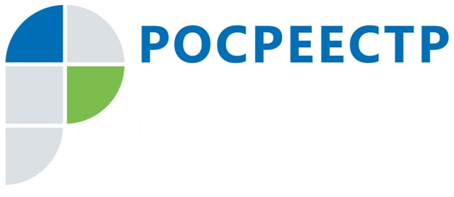 #РосреестрАзбука Росреестра (Геодезия)15 лет Росреестру – 15 понятий из геодезии1. Геодезия - область отношений, возникающих в процессе научной, образовательной, производственной и иной деятельности по определению фигуры, гравитационного поля Земли, координат и высот точек земной поверхности и пространственных объектов, а также изменений во времени указанных координат и высот.2. Картография - область отношений, возникающих в процессе научной, образовательной, производственной и иной деятельности по изучению, созданию, использованию, преобразованию и отображению пространственных данных, в том числе с использованием информационных систем.3. Пространственные объекты - природные объекты, искусственные и иные объекты (в том числе здания, сооружения), местоположение которых может быть определено, а также естественные небесные тела.4. Пространственные данные - данные о пространственных объектах, включающие сведения об их форме, местоположении и свойствах, в том числе представленные с использованием координат.5. Сведения о пространственных данных (пространственные метаданные) - данные, которые позволяют описывать содержание и другие характеристики пространственных данных, необходимые для их идентификации и поиска.6. Масштаб - отношение длины отрезка на карте к действительной длине этого отрезка на местности.7. Система координат - установленные правила соотнесения цифровых значений координат и точек пространства.8. Геодезический пункт - инженерная конструкция, закрепляющая точку земной поверхности с определенными координатами.9. Нивелирный пункт - инженерная конструкция, закрепляющая точку земной поверхности или пространственного объекта с определенными значениями ее высоты.10. Гравиметрический пункт - инженерная конструкция, закрепляющая точку земной поверхности, с которой сопоставлены результаты гравиметрических измерений.11. Дифференциальная геодезическая станция - электронное устройство, размещенное на точке земной поверхности с определенными координатами, выполняющее прием и обработку сигналов спутниковых навигационных систем и обеспечивающее передачу информации, необходимой для повышения точности определения координат в результате выполнения геодезических работ с использованием спутниковых навигационных систем.12. Геодезическая сеть - совокупность геодезических пунктов, используемых в целях установления и (или) распространения предусмотренных настоящим Федеральным законом систем координат.13. Государственная нивелирная сеть - совокупность нивелирных пунктов, используемых в целях установления или распространения государственной системы высот.14. Государственная гравиметрическая сеть - совокупность гравиметрических пунктов, имеющих значения, определенные в результате гравиметрических измерений.15. Карта - уменьшенное обобщенное изображение земной поверхности, других естественных небесных тел или их частей на плоскости, полученное в соответствии с требованиями, предусмотренными настоящим Федеральным законом, в определенных масштабе и проекции, а также с использованием условных знаков.Заместитель руководителя Управления Росреестра по Чеченской РеспубликеА.Л. ШаиповФЕДЕРАЛЬНАЯ СЛУЖБА ГОСУДАРСТВЕННОЙ РЕГИСТРАЦИИ, КАДАСТРА И КАРТОГРАФИИ(РОСРЕЕСТР)Управление Федеральной службы государственной регистрации, кадастра и картографии по Чеченской Республике (Управление Росреестра по Чеченской Республике)ЗАМЕСТИТЕЛЬ РУКОВОДИТЕЛЯул. Моздокская, 35, г. Грозный, 364020                                     тел.: (8712) 22-31-29, факс: (8712) 22-22-89e-mail.: 20_upr@rosreestr.ru, http://www.rosreestr.gov.ru                              А.Л. Шаипов